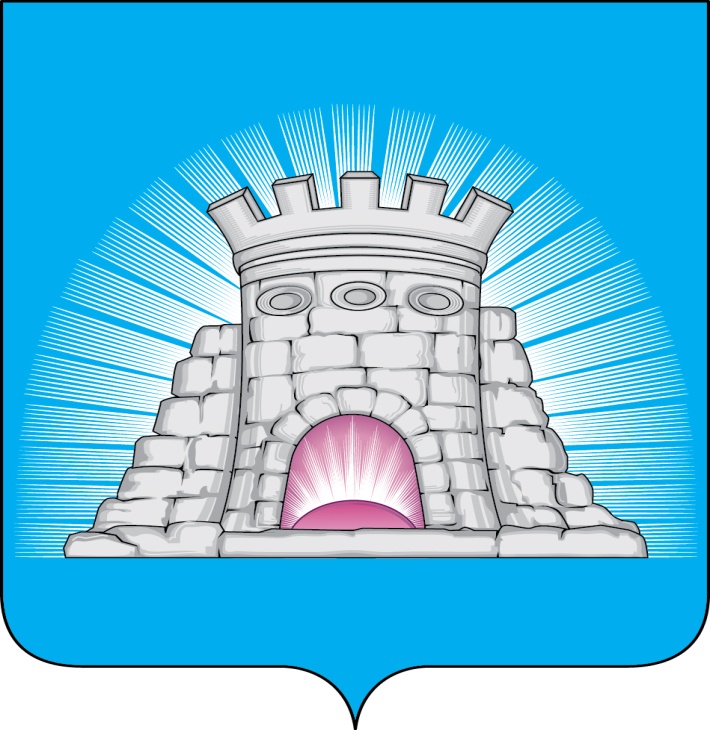                                ПОСТАНОВЛЕНИЕ                                                17.03.2023        №  392/3г.Зарайск                           О подготовке и проведении 21 апреля 2023 года                           праздничного мероприятия, посвященного                           празднику Ураза-байрам в городском                           округе Зарайск Московской области                                                  В соответствии с Федеральным законом Российской Федерации от 06.10.2003 № 131-ФЗ «Об общих принципах организации местного самоуправления в Российской Федерации», на основании Устава  муниципального образования городской округ Зарайск Московской области, в целях подготовки и организованного проведения 21 апреля 2023 года праздничного мероприятия, посвященного празднику Ураза-байрам в городском округе Зарайск Московской области (далее-праздничное мероприятие),                                         П О С Т А Н О В Л Я Ю:     1. Утвердить состав штаба по подготовке и проведению 21апреля 2023 года праздничного мероприятия, посвященного празднику Ураза-байрам в городском округе Зарайск (приложение 1).         2. Местом проведения праздничного мероприятия определить помещение по адресу: Московская область, г. Зарайск, улица Советская, дом 74. Начало мероприятия в 07.00.час.     3. Рекомендовать:     3.1. Отделу МВД России по городскому округу Зарайск (Стекольников А.Б.) провести комплекс мер по обеспечению общественной безопасности и антитеррористической защищенности в месте проведения праздничного мероприятия.      3.2. Отделу надзорной деятельности и профилактической работы по городскому округу Зарайск Управления надзорной деятельности и профилактической работы Главного управления МЧС России по Московской области (Шотин Д.В.) обеспечить пожарную безопасность в месте проведения праздничного мероприятия.                                                                                                                     010394             3.3. Зарайскому пожарно-спасательного гарнизону Главного управления МЧС  России по Московской области (Какаев А.А.) обеспечить сопровождение праздничного мероприятия силами и средствами МЧС.       3.4. ГБУЗ МО «Зарайская ЦРБ» (Макаров Н.В.) обеспечить организациюмедицинского сопровождения во время проведения праздничного мероприятия.        4. Службе по взаимодействию со СМИ администрации городского округа Зарайск  (Кострикина Т.Д.) разместить настоящее постановление на официальном сайте администрации городского округа Зарайск Московской области.        5.  Контроль за выполнением настоящего постановления возложить назаместителя главы администрации  городского округа Зарайск Москалева С.В.Глава городского округа    В.А ПетрущенкоВерно:Начальник службы делопроизводства   Л.Б. Ивлева17.03.2023Послано: в дело, Москалеву В.В., Гулькиной Р.Д., МРОМ «ВАТАН», ОМВД по г.о.Зарайск, ОНД и ПР по г.о.Зарайск, Зарайский ПСГ, ГБУЗ МО «Зарайская ЦРБ», СВ со СМИ, отдел по ГО, ЧС и АТД,  прокуратуре.О.М. Кашликова 66-2-55-37                                                                                         Приложение 1 Утверждено                                                                                            постановлением  главы                                                                                          городского округа Зарайск                                                                                          от 17.03.2023 № 392/3СОСТАВ                         штаба по подготовке и проведению 21 апреля 2023 года                                 праздничного мероприятия, посвящённого                             празднику Ураза-байрам в городском округе                                          Зарайск Московской области№ п/пФамилия, инициалыДолжностьРуководство штабаРуководство штабаРуководство штаба1Москалев Сергей ВикторовичРуководитель  штаба,  заместитель главы администрации городского округа Зарайск Московской области.2Гулькина Раиса ДмитриевнаЗаместитель руководителя  штаба,  заместитель главы администрации городского округа Зарайск Московской области.Члены штаба:Члены штаба:Члены штаба:3Какаев Андрей АлександровичНачальник Зарайского  пожарно-спасательного гарнизона ГУ МЧС России по Московской области (по согласованию)4Шотин Дмитрий ВладимировичНачальник отдела надзорной деятельности и профилактической работы по городскому округу Зарайск УНД и ПР ГУ МЧС России по Московской области (по согласованию)5Стекольников Алексей БорисовичНачальник ОМВД России по городскому округу Зарайск (по согласованию)6Макаров Николай ВладимировичГлавный врач ГБУЗ МО «Зарайская ЦРБ» (по согласованию) 7Тимиргалиев Василь МаганавеевичПредседатель местной  религиозной организации мусульман «ВАТАН» г. Зарайска и Зарайского района Московской области (по согласованию)